Уважаемая Галина Ивановна!Комитет муниципального имущества и земельных ресурсов администрации городского округа «Город Калининград» (организатор конкурса) сообщает о проведении конкурса на право реализации проекта (проектов) по организации безопасного массового отдыха и досуга граждан на территориях, прилегающих к озерам Пелавское и Шенфлиз.Лот № 11. Предмет конкурса - право заключения договора о реализации проекта по организации безопасного массового отдыха и досуга граждан на территориях, прилегающих к озеру Пелавское.2. Основание проведения конкурса – постановление главы администрации городского округа «Город Калининград» от 15.06.2016 № 826 «О проведении конкурса на право реализации проекта (проектов) по организации безопасного массового отдыха и досуга граждан на территориях, прилегающих к Голубым озерам, озерам Карповское, Пелавское и Шенфлиз».3. Минимальные затраты на выполнение работ по санитарному содержанию территории места массового отдыха населения, а также затраты на оплату услуг по предоставлению, установке и обслуживанию мобильных биотуалетных кабин в период массового отдыха населения на водных объектах города Калининграда в 2020 году составят 583 084,18 руб.4. Размер обеспечительного платежа за участие в конкурсе - 5% от минимальных затрат – 29 154,21 руб.5. Для обустройства мест массового отдыха вблизи озер и организации массового отдыха граждан на последующие годы при условии наличия площадок с твердым покрытием и подъездных путей предусмотреть следующие работы и услуги согласно приложению № 8 к постановлению главы администрации городского округа «Город Калининград» от 15.06.2016 № 826 «О проведении конкурса на право реализации проекта (проектов) по организации безопасного массового отдыха и досуга граждан на территориях, прилегающих к Голубым озерам, озерам Карповское, Пелавское и Шенфлиз», в том числе нестационарных сезонных объектов мелкорозничной торговли, общественного питания, предоставления услуг:- организация мелкорозничной торговли, в т.ч. продажи мороженого;- организация летнего кафе;- организация детских площадок;- организация проката шезлонгов, зонтов, спортивного инвентаря и др.;- организация водных аттракционов (катание на лодках, катамаранах, шарах и др.);- установка цистерн с квасом.6. Договор на право реализации проекта по организации безопасного отдыха и досуга граждан на территориях, прилегающих к озеру Пелавское, заключается сроком на пять лет. В случае надлежащего исполнения условий договора победителем конкурса, при отсутствии возражений со стороны администрации городского округа «Город Калининград», договор может быть пролонгирован на тот же срок и на тех же условиях.Лот № 21. Предмет конкурса - право заключения договора о реализации проекта по организации безопасного массового отдыха и досуга граждан на территориях, прилегающих к озеру Шенфлиз.2. Основание проведения конкурса – постановление главы администрации городского округа «Город Калининград» от 15.06.2016 № 826 «О проведении конкурса на право реализации проекта (проектов) по организации безопасного массового отдыха и досуга граждан на территориях, прилегающих к Голубым озерам, озерам Карповское, Пелавское и Шенфлиз».3. Минимальные затраты на выполнение работ по санитарному содержанию территории места массового отдыха населения, а также затраты на оплату услуг по предоставлению, установке и обслуживанию мобильных биотуалетных кабин в период массового отдыха населения на водных объектах – озере Шенфлиз в городе Калининграде  в 2020 году составят 574 807,27 руб.4. Размер обеспечительного платежа за участие в конкурсе - 5% от минимальных затрат – 28 740,37 руб.5. Для обустройства мест массового отдыха вблизи озер и организации массового отдыха граждан на последующие годы при условии наличия площадок с твердым покрытием и подъездных путей предусмотреть следующие работы и услуги согласно приложению № 9 к постановлению главы администрации городского округа «Город Калининград» от 15.06.2016 № 826 «О проведении конкурса на право реализации проекта (проектов) по организации безопасного массового отдыха и досуга граждан на территориях, прилегающих к Голубым озерам, озерам Карповское, Пелавское и Шенфлиз», в том числе нестационарных сезонных объектов мелкорозничной торговли, общественного питания, предоставления услуг:- организация мелкорозничной торговли, в т.ч. продажи мороженого;- организация детских площадок;- организация проката шезлонгов, зонтов, спортивного инвентаря и др.;- организация водных аттракционов (катание на лодках, катамаранах, шарах и др.).6. Договор на право реализации проекта по организации безопасного отдыха и досуга граждан на территориях, прилегающих к озеру Шенфлиз, заключается сроком на пять лет. В случае надлежащего исполнения условий договора победителем конкурса, при отсутствии возражений со стороны администрации городского округа «Город Калининград», договор может быть пролонгирован на тот же срок и на тех же условиях.Начало реализации победившего проекта – с даты заключения договора.    (проект)ДОГОВОРна право реализации проекта по организации безопасного массового отдыха и досуга граждан на территориях, прилегающих к _____________________                                                                        (наименование водного объекта)Администрация городского округа «Город Калининград», именуемая в дальнейшем «Администрация», в лице главы городского округа «Город Калининград» ______________________________________________________________________________________________________________________, действующего на основании Устава, с одной стороны и ____________________________________ ___________________________________________________________________________________________________________________________________________________ ,(полное наименование организации,  Ф.И.О. индивидуального предпринимателя)именуемый в дальнейшем «Общество (Предприниматель)»,  в лице ______________________________________________________________________________________________________________________________________________________________, действующего на основании ______________________________________________, который принимал участие в открытом конкурсе на право реализации проекта по организации безопасного массового отдыха и досуга граждан на территориях, прилегающих к ___________________, и в соответствии с протоколом от _________________ является победителем по лоту № ___, с другой стороны заключили настоящий договор (далее - договор) о нижеследующем:1. Предмет договора1.1. Предметом настоящего договора являются условия реализации Обществом (Предпринимателем) проекта по организации безопасного массового отдыха и досуга граждан на территориях, прилегающих к  ___________________________.2. Права и обязательства сторон2.1. Права и обязательства Администрации:2.1.1. Администрация обязана предоставить Обществу (Предпринимателю) право на реализацию проекта по организации безопасного массового отдыха и досуга граждан на территориях, прилегающих к ____________________ , в соответствии с условиями настоящего договора, в том числе:- право на размещение нестационарных объектов мелкорозничной торговли и предприятий общественного питания для выполнения комплекса мероприятий по обустройству, содержанию и обслуживанию мест массового отдыха и досуга, прилегающих к озеру, закрепленных схемой, разработанной на основании эскизного проекта организации места безопасного массового отдыха и досуга граждан.2.1.2. Администрация в лице комитета городского хозяйства вправе осуществлять контроль за исполнением Обществом (Предпринимателем) условий настоящего договора.2.1.3. Администрация имеет право:- консультировать Общество (Предпринимателя) по вопросам выполнения условий настоящего договора;- требовать возмещения понесенных Администрацией расходов по исправлению своими силами или силами третьих лиц недостатков, возникших в результате неисполнения или ненадлежащего исполнения Обществом (Предпринимателем) условий настоящего договора.2.2. Права и обязательства Общества (Предпринимателя):2.2.1. Общество (Предприниматель) обязуется в порядке и сроки, которые установлены техническим заданием, обеспечить выполнение работ (оказание услуг) по благоустройству предоставленной территории в соответствии с установленными требованиями, нормами и правилами.2.2.2. Общество (Предприниматель) имеет право:- получать консультации Администрации, необходимые для исполнения настоящего договора;- с привлечением третьих лиц, а также самостоятельно размещать (устанавливать) нестационарные объекты мелкорозничной торговли и предприятия общественного питания, оборудовать места продажи товаров для отдыха и досуга, в т.ч. кваса, мороженого, прохладительных напитков, солнцезащитных очков, резиновых игрушек, спортивного инвентаря, пляжных и купальных принадлежностей, при соблюдении требований санитарного законодательства, в том числе требований к временным организациям общественного питания быстрого обслуживания, Закона Российской Федерации от 07.02.1992 № 2300-1 «О защите прав потребителей», Правил продажи отдельных видов товаров, утвержденных постановлением Правительства Российской Федерации от 19.01.1998 № 55, Правил благоустройства территории городского округа «Город Калининград», утвержденных решением городского Совета депутатов Калининграда от 20.05.2015 № 161;- организовать пункты проката и спуск на воду весельных лодок, катамаранов;- организовать пункты проката шезлонгов, зонтов, спортивного инвентаря и т.п;- устанавливать аттракционы в соответствии с требованиями технической безопасности.2.2.3. Общество (Предприниматель) не вправе:- ограничивать доступ граждан к береговой полосе водоема;- организовывать платные пляжные места в береговой полосе;- заниматься строительством капитальных сооружений, зданий на предоставленной территории;- изменять природный ландшафт, вырубать деревья;- организовывать на территории, прилегающей к озеру, пункты проката и спуск на воду маломерных судов, гидроциклов и других  моторных плавательных средств, представляющих угрозу жизни и здоровью купающихся.3. Ответственность сторон3.1.	Стороны несут ответственность за неисполнение или ненадлежащее исполнение своих обязательств в соответствии с действующим законодательством.3.2.	В случае невыполнения в установленный срок условий договора Общество (Предприниматель) возмещает понесенные Администрацией убытки. 3.3. Возмещение убытков, связанных с ненадлежащим исполнением сторонами своих обязательств по настоящему договору, не освобождает нарушившую условия договора сторону от выполнения принятых обязательств.3.4.	Стороны освобождаются от ответственности за неисполнение или ненадлежащее исполнение обязательств по настоящему договору в случае наступления форс-мажорных обстоятельств.	 4. Сроки 4.1. Настоящий договор вступает в силу с момента подписания и действует до выполнения сторонами всех принятых на себя обязательств.4.2. Срок реализации проекта составляет пять лет. В случае добросовестного исполнения Обществом (Предпринимателем) условий настоящего договора, при отсутствии возражений со стороны Администрации договор пролонгируется на тот же срок на тех же условиях.5. Расторжение договора5.1. В случае неисполнения или ненадлежащего исполнения Обществом (Предпринимателем) условий настоящего договора Администрация имеет право  расторгнуть его в одностороннем порядке.5.2. В случае досрочного расторжения договора по вине Общества (Предпринимателя) средства, затраченные на оборудование и обустройство мест массового отдыха и досуга, стоимость проведенных работ по содержанию и обслуживанию мест массового отдыха и досуга возврату не подлежат.5.3. Односторонний отказ Общества (Предпринимателя) от выполнения принятых обязательств не допускается.6. Разрешение споров6.1. Все споры и разногласия, возникающие между сторонами в процессе исполнения настоящего договора, разрешаются путем переговоров, а в случае недостижения согласия – в Арбитражном суде Калининградской области.7. Заключительные положения7.1.	Настоящий договор составлен в двух экземплярах, имеющих равную юридическую силу.7.2. Все изменения и дополнения к настоящему договору оформляются письменно в виде дополнительных соглашений и имеют силу только при наличии подписей обеих сторон.	Юридические адреса и банковские реквизиты сторон:Администрация:                                                        Общество (Предприниматель):    Для участия в конкурсе необходимо оформить заявку установленного образца, а также представить следующие документы:- заявку на участие в конкурсе установленного образца (приложение № 4 к постановлению);- заверенные нотариально или регистрирующим органом копии учредительных документов;- копию свидетельства о государственной регистрации юридического лица либо предпринимателя без образования юридического лица;- данные статистического учета по классификатору ОКВЭД;- справку налогового органа об отсутствии (наличии) задолженности по платежам в бюджеты всех уровней и внебюджетные фонды на дату подачи заявки;- справку обслуживающего банка об отсутствии картотеки на дату подачи заявки;- копию платежного документа, подтверждающего уплату обеспечительного платежа;- проект (конкурсное предложение) в запечатанном конверте;- опись сданных документов в двух экземплярах.Неполные пакеты документов  приему не подлежат.Подача проекта (конкурсного предложения) в запечатанном конверте непосредственно в конкурсную комиссию в день проведения конкурса, предусмотренная Порядком проведения конкурса (Приложение № 3 к постановлению), в целях профилактики распространения новой коронавирусной инфекции (COVID-19), не допускается.Требования к участникам конкурса.Претендентами на участие в конкурсе являются любые хозяйствующие субъекты, независимо от форм собственности, подавшие заявку на участие в конкурсе и представившие свои проекты (конкурсные предложения).Основаниями для отказа в признании претендента участником конкурса являются:- нахождение претендента в стадии ликвидации;- возбуждение в отношении претендента процедуры банкротства;- наличие задолженности по налогам и другим обязательным платежам свыше трех месяцев;- непоступление в срок на указанный в информационном сообщении счет в полном размере обеспечительного платежа за участие в конкурсе.Ответственность за представление в составе заявки на участие в конкурсе недостоверных сведений либо документов, не соответствующих установленным требованиям, несет претендент. Проекты (конкурсные предложения) оцениваются по следующим критериям:Определение победителя конкурса осуществляется конкурсной комиссией. Победителем конкурса признается участник, чей проект (конкурсное предложение) набрал наибольшее количество баллов в результате оценки конкурсных предложений.С победителем конкурса заключается договор в течение 10 дней с момента подведения итогов конкурса.С целью предупреждения распространения новой коронавирусной инфекции (COVID-19) ознакомление с конкурсной документацией, техническим заданием по конкретному озеру, проектом договора, условиями конкурса и правилами его проведения, осуществляется сотрудником комитета муниципального имущества и земельных ресурсов администрации городского округа «Город Калининград» по адресу г. Калининград, пл. Победы, 1, по предварительному согласованию по телефону. Контактные телефоны: 92-30-26, 92-32-27, 92-32-71. Извещение о проведении конкурса, технические задания по конкретным озерам, проект договора, условия конкурса и правила его проведения также размещены на сайте klgd.ru в подразделе «Муниципальные закупки и торги», вкладка «Торги и котировки», «Иные конкурсы».Прием заявок для участия в конкурсе осуществляется сотрудником комитета муниципального имущества и земельных ресурсов администрации городского округа «Город Калининград» по предварительному согласованию по телефону (92-30-26, 92-32-27, 92-32-71) по рабочим дням, начиная со следующего дня после даты публикации, с 9.00 до 18.00 по адресу                       г. Калининград, пл. Победы,1 (перерыв с 13 до 14 часов).Окончательный срок приема заявок – 10 июля 2020  года в 13.00.До подачи заявки необходимо перечислить задаток на счет продавца:Получатель: УФК по Калининградской области (Комитет муниципального имущества и земельных ресурсов, л/с 05353000440)ИНН/КПП 3903010414/390601001БИК 042748001р/счет № 40302810127483000094  в Отделение Калининград  г. Калининград.Назначение платежа: «5100»  задаток за участие в конкурсе за лот №______. Дата проведения конкурса __________. Признание претендентов участниками конкурса и вскрытие конвертов с представленными участниками конкурса проектами (конкурсными предложениями) состоятся  13 июля 2020 года в 11.00 по адресу:                        г. Калининград, пл. Победы, 1, 2-й этаж, зал заседаний.Завершение рассмотрения представленных проектов и подведение итогов конкурса состоятся  17 июля 2020 года в 11.00 по адресу: г. Калининград, пл. Победы, 1, 2-й этаж, зал заседаний.С уважением,Зам. председателя комитета муниципального имущества иземельных ресурсов                                                                         С.В. РумянцевМитковская  Е.Е.92-30-26 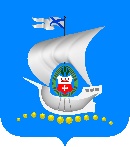 РОССИЙСКАЯ ФЕДЕРАЦИЯАДМИНИСТРАЦИЯ ГОРОДСКОГО ОКРУГА «ГОРОД КАЛИНИНГРАД»КОМИТЕТ МУНИЦИПАЛЬНОГО ИМУЩЕСТВА И ЗЕМЕЛЬНЫХ РЕСУРСОВРОССИЙСКАЯ ФЕДЕРАЦИЯАДМИНИСТРАЦИЯ ГОРОДСКОГО ОКРУГА «ГОРОД КАЛИНИНГРАД»КОМИТЕТ МУНИЦИПАЛЬНОГО ИМУЩЕСТВА И ЗЕМЕЛЬНЫХ РЕСУРСОВРОССИЙСКАЯ ФЕДЕРАЦИЯАДМИНИСТРАЦИЯ ГОРОДСКОГО ОКРУГА «ГОРОД КАЛИНИНГРАД»КОМИТЕТ МУНИЦИПАЛЬНОГО ИМУЩЕСТВА И ЗЕМЕЛЬНЫХ РЕСУРСОВ236022, г. Калининград, пл. Победы, д.1тел.: (4 012) 92-33-48,факс: (4 012) 92-33-27                  e-mail: kmicom@klgd.ru236022, г. Калининград, пл. Победы, д.1тел.: (4 012) 92-33-48,факс: (4 012) 92-33-27                  e-mail: kmicom@klgd.ruДиректору (главному редактору)МП  «Газета  «Гражданин»Чернышевой Г.И.на  №________________ от ____________________________________№________________на  №________________ от ____________________________________№________________Директору (главному редактору)МП  «Газета  «Гражданин»Чернышевой Г.И.Номер и наименование критерияЗначимость критерия  в %Максимальный весовой коэффициент критерия1. Соответствие проекта обязательным требованиям, предъявляемыми к проектам по организации безопасного массового отдыха и досуга граждан20%0,22. Объем предполагаемых затрат на обустройство территории30%0,33. Сроки выполнения работ по обустройству территории20%0,24. Уровень организации мероприятий по обеспечению безопасности отдыхающих,соблюдение требований безопасности при оказании услуг, наличие разрешений, сертификатов, подтверждающих документов20%0,25. Наличие опыта работы10%0,1